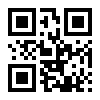 BUPATI KARANGANYART.T.DJULIYATMONONoPrioritas Pembangunan NasionalProgramSKPD PelaksanaAlokasi Anggaran Belanja Dalam APBDAlokasi Anggaran Belanja Dalam APBDAlokasi Anggaran Belanja Dalam APBDAlokasi Anggaran Belanja Dalam APBDAlokasi Anggaran Belanja Dalam APBD-PAlokasi Anggaran Belanja Dalam APBD-PAlokasi Anggaran Belanja Dalam APBD-PAlokasi Anggaran Belanja Dalam APBD-PJumlahJumlahNoPrioritas Pembangunan NasionalProgramSKPD PelaksanaBelanja OperasiBelanja ModalBelanja Tak TerdugaBelanja TransferBelanja OperasiBelanja ModalBelanja Tak TerdugaBelanja TransferJumlahJumlahNoPrioritas Pembangunan NasionalProgramSKPD PelaksanaRpRpRpRpRpRpRpRpRp%1Memperkuat Ketahanan Ekonomi Untuk Pertumbuhan Yang Berkualitas dan BerkeadilanMemperkuat Ketahanan Ekonomi Untuk Pertumbuhan Yang Berkualitas dan BerkeadilanMemperkuat Ketahanan Ekonomi Untuk Pertumbuhan Yang Berkualitas dan BerkeadilanMemperkuat Ketahanan Ekonomi Untuk Pertumbuhan Yang Berkualitas dan BerkeadilanMemperkuat Ketahanan Ekonomi Untuk Pertumbuhan Yang Berkualitas dan BerkeadilanMemperkuat Ketahanan Ekonomi Untuk Pertumbuhan Yang Berkualitas dan BerkeadilanMemperkuat Ketahanan Ekonomi Untuk Pertumbuhan Yang Berkualitas dan BerkeadilanMemperkuat Ketahanan Ekonomi Untuk Pertumbuhan Yang Berkualitas dan BerkeadilanMemperkuat Ketahanan Ekonomi Untuk Pertumbuhan Yang Berkualitas dan BerkeadilanMemperkuat Ketahanan Ekonomi Untuk Pertumbuhan Yang Berkualitas dan BerkeadilanMemperkuat Ketahanan Ekonomi Untuk Pertumbuhan Yang Berkualitas dan BerkeadilanMemperkuat Ketahanan Ekonomi Untuk Pertumbuhan Yang Berkualitas dan BerkeadilanMemperkuat Ketahanan Ekonomi Untuk Pertumbuhan Yang Berkualitas dan BerkeadilanPROGRAM PENINGKATAN DIVERSIFIKASI DAN KETAHANAN PANGAN MASYARAKATPROGRAM PENINGKATAN DIVERSIFIKASI DAN KETAHANAN PANGAN MASYARAKATPROGRAM PENINGKATAN DIVERSIFIKASI DAN KETAHANAN PANGAN MASYARAKATPROGRAM PENINGKATAN DIVERSIFIKASI DAN KETAHANAN PANGAN MASYARAKATPROGRAM PENINGKATAN DIVERSIFIKASI DAN KETAHANAN PANGAN MASYARAKATPROGRAM PENINGKATAN DIVERSIFIKASI DAN KETAHANAN PANGAN MASYARAKATPROGRAM PENINGKATAN DIVERSIFIKASI DAN KETAHANAN PANGAN MASYARAKATPROGRAM PENINGKATAN DIVERSIFIKASI DAN KETAHANAN PANGAN MASYARAKATPROGRAM PENINGKATAN DIVERSIFIKASI DAN KETAHANAN PANGAN MASYARAKATPROGRAM PENINGKATAN DIVERSIFIKASI DAN KETAHANAN PANGAN MASYARAKATPROGRAM PENINGKATAN DIVERSIFIKASI DAN KETAHANAN PANGAN MASYARAKATPROGRAM PENINGKATAN DIVERSIFIKASI DAN KETAHANAN PANGAN MASYARAKATDinas Pertanian, Pangan dan Perikanan10.000.00000010.000.00000010.000.000100PROGRAM PENANGANAN KERAWANAN PANGANPROGRAM PENANGANAN KERAWANAN PANGANPROGRAM PENANGANAN KERAWANAN PANGANPROGRAM PENANGANAN KERAWANAN PANGANPROGRAM PENANGANAN KERAWANAN PANGANPROGRAM PENANGANAN KERAWANAN PANGANPROGRAM PENANGANAN KERAWANAN PANGANPROGRAM PENANGANAN KERAWANAN PANGANPROGRAM PENANGANAN KERAWANAN PANGANPROGRAM PENANGANAN KERAWANAN PANGANPROGRAM PENANGANAN KERAWANAN PANGANPROGRAM PENANGANAN KERAWANAN PANGANDinas Pertanian, Pangan dan Perikanan10.000.00000010.000.00000010.000.000100PROGRAM PENGAWASAN KEAMANAN PANGANPROGRAM PENGAWASAN KEAMANAN PANGANPROGRAM PENGAWASAN KEAMANAN PANGANPROGRAM PENGAWASAN KEAMANAN PANGANPROGRAM PENGAWASAN KEAMANAN PANGANPROGRAM PENGAWASAN KEAMANAN PANGANPROGRAM PENGAWASAN KEAMANAN PANGANPROGRAM PENGAWASAN KEAMANAN PANGANPROGRAM PENGAWASAN KEAMANAN PANGANPROGRAM PENGAWASAN KEAMANAN PANGANPROGRAM PENGAWASAN KEAMANAN PANGANPROGRAM PENGAWASAN KEAMANAN PANGANDinas Pertanian, Pangan dan Perikanan10.000.00000010.000.00000010.000.000100PROGRAM PENUNJANG URUSAN PEMERINTAHAN DAERAH KABUPATEN/KOTAPROGRAM PENUNJANG URUSAN PEMERINTAHAN DAERAH KABUPATEN/KOTAPROGRAM PENUNJANG URUSAN PEMERINTAHAN DAERAH KABUPATEN/KOTAPROGRAM PENUNJANG URUSAN PEMERINTAHAN DAERAH KABUPATEN/KOTAPROGRAM PENUNJANG URUSAN PEMERINTAHAN DAERAH KABUPATEN/KOTAPROGRAM PENUNJANG URUSAN PEMERINTAHAN DAERAH KABUPATEN/KOTAPROGRAM PENUNJANG URUSAN PEMERINTAHAN DAERAH KABUPATEN/KOTAPROGRAM PENUNJANG URUSAN PEMERINTAHAN DAERAH KABUPATEN/KOTAPROGRAM PENUNJANG URUSAN PEMERINTAHAN DAERAH KABUPATEN/KOTAPROGRAM PENUNJANG URUSAN PEMERINTAHAN DAERAH KABUPATEN/KOTAPROGRAM PENUNJANG URUSAN PEMERINTAHAN DAERAH KABUPATEN/KOTAPROGRAM PENUNJANG URUSAN PEMERINTAHAN DAERAH KABUPATEN/KOTADinas Penanaman Modal dan Pelayanan Terpadu Satu Pintu10.000.00000010.000.00000010.000.000100PROGRAM PENGELOLAAN PERIKANAN TANGKAPPROGRAM PENGELOLAAN PERIKANAN TANGKAPPROGRAM PENGELOLAAN PERIKANAN TANGKAPPROGRAM PENGELOLAAN PERIKANAN TANGKAPPROGRAM PENGELOLAAN PERIKANAN TANGKAPPROGRAM PENGELOLAAN PERIKANAN TANGKAPPROGRAM PENGELOLAAN PERIKANAN TANGKAPPROGRAM PENGELOLAAN PERIKANAN TANGKAPPROGRAM PENGELOLAAN PERIKANAN TANGKAPPROGRAM PENGELOLAAN PERIKANAN TANGKAPPROGRAM PENGELOLAAN PERIKANAN TANGKAPPROGRAM PENGELOLAAN PERIKANAN TANGKAPDinas Pertanian, Pangan dan Perikanan25.000.00000025.000.00000025.000.000100PROGRAM PENGELOLAAN PERIKANAN BUDIDAYAPROGRAM PENGELOLAAN PERIKANAN BUDIDAYAPROGRAM PENGELOLAAN PERIKANAN BUDIDAYAPROGRAM PENGELOLAAN PERIKANAN BUDIDAYAPROGRAM PENGELOLAAN PERIKANAN BUDIDAYAPROGRAM PENGELOLAAN PERIKANAN BUDIDAYAPROGRAM PENGELOLAAN PERIKANAN BUDIDAYAPROGRAM PENGELOLAAN PERIKANAN BUDIDAYAPROGRAM PENGELOLAAN PERIKANAN BUDIDAYAPROGRAM PENGELOLAAN PERIKANAN BUDIDAYAPROGRAM PENGELOLAAN PERIKANAN BUDIDAYAPROGRAM PENGELOLAAN PERIKANAN BUDIDAYADinas Pertanian, Pangan dan Perikanan457.500.000000562.500.000000562.500.000100PROGRAM PENGOLAHAN DAN PEMASARAN HASIL PERIKANANPROGRAM PENGOLAHAN DAN PEMASARAN HASIL PERIKANANPROGRAM PENGOLAHAN DAN PEMASARAN HASIL PERIKANANPROGRAM PENGOLAHAN DAN PEMASARAN HASIL PERIKANANPROGRAM PENGOLAHAN DAN PEMASARAN HASIL PERIKANANPROGRAM PENGOLAHAN DAN PEMASARAN HASIL PERIKANANPROGRAM PENGOLAHAN DAN PEMASARAN HASIL PERIKANANPROGRAM PENGOLAHAN DAN PEMASARAN HASIL PERIKANANPROGRAM PENGOLAHAN DAN PEMASARAN HASIL PERIKANANPROGRAM PENGOLAHAN DAN PEMASARAN HASIL PERIKANANPROGRAM PENGOLAHAN DAN PEMASARAN HASIL PERIKANANPROGRAM PENGOLAHAN DAN PEMASARAN HASIL PERIKANANDinas Pertanian, Pangan dan Perikanan25.000.00000030.000.00000030.000.000100PROGRAM PEMASARAN PARIWISATAPROGRAM PEMASARAN PARIWISATAPROGRAM PEMASARAN PARIWISATAPROGRAM PEMASARAN PARIWISATAPROGRAM PEMASARAN PARIWISATAPROGRAM PEMASARAN PARIWISATAPROGRAM PEMASARAN PARIWISATAPROGRAM PEMASARAN PARIWISATAPROGRAM PEMASARAN PARIWISATAPROGRAM PEMASARAN PARIWISATAPROGRAM PEMASARAN PARIWISATAPROGRAM PEMASARAN PARIWISATADinas Pariwisata, Pemuda dan Olahraga135.000.000000235.000.000000235.000.000100PROGRAM PENUNJANG URUSAN PEMERINTAHAN DAERAH KABUPATEN/KOTAPROGRAM PENUNJANG URUSAN PEMERINTAHAN DAERAH KABUPATEN/KOTAPROGRAM PENUNJANG URUSAN PEMERINTAHAN DAERAH KABUPATEN/KOTAPROGRAM PENUNJANG URUSAN PEMERINTAHAN DAERAH KABUPATEN/KOTAPROGRAM PENUNJANG URUSAN PEMERINTAHAN DAERAH KABUPATEN/KOTAPROGRAM PENUNJANG URUSAN PEMERINTAHAN DAERAH KABUPATEN/KOTAPROGRAM PENUNJANG URUSAN PEMERINTAHAN DAERAH KABUPATEN/KOTAPROGRAM PENUNJANG URUSAN PEMERINTAHAN DAERAH KABUPATEN/KOTAPROGRAM PENUNJANG URUSAN PEMERINTAHAN DAERAH KABUPATEN/KOTAPROGRAM PENUNJANG URUSAN PEMERINTAHAN DAERAH KABUPATEN/KOTAPROGRAM PENUNJANG URUSAN PEMERINTAHAN DAERAH KABUPATEN/KOTAPROGRAM PENUNJANG URUSAN PEMERINTAHAN DAERAH KABUPATEN/KOTADinas Pertanian, Pangan dan Perikanan11.982.00028.000.0000028.867.00050.000.0000078.867.000100PROGRAM PENYEDIAAN DAN PENGEMBANGAN SARANA PERTANIANPROGRAM PENYEDIAAN DAN PENGEMBANGAN SARANA PERTANIANPROGRAM PENYEDIAAN DAN PENGEMBANGAN SARANA PERTANIANPROGRAM PENYEDIAAN DAN PENGEMBANGAN SARANA PERTANIANPROGRAM PENYEDIAAN DAN PENGEMBANGAN SARANA PERTANIANPROGRAM PENYEDIAAN DAN PENGEMBANGAN SARANA PERTANIANPROGRAM PENYEDIAAN DAN PENGEMBANGAN SARANA PERTANIANPROGRAM PENYEDIAAN DAN PENGEMBANGAN SARANA PERTANIANPROGRAM PENYEDIAAN DAN PENGEMBANGAN SARANA PERTANIANPROGRAM PENYEDIAAN DAN PENGEMBANGAN SARANA PERTANIANPROGRAM PENYEDIAAN DAN PENGEMBANGAN SARANA PERTANIANPROGRAM PENYEDIAAN DAN PENGEMBANGAN SARANA PERTANIANDinas Pertanian, Pangan dan Perikanan5.807.835.0000006.407.835.0000006.407.835.000100PROGRAM PENYEDIAAN DAN PENGEMBANGAN PRASARANA PERTANIANPROGRAM PENYEDIAAN DAN PENGEMBANGAN PRASARANA PERTANIANPROGRAM PENYEDIAAN DAN PENGEMBANGAN PRASARANA PERTANIANPROGRAM PENYEDIAAN DAN PENGEMBANGAN PRASARANA PERTANIANPROGRAM PENYEDIAAN DAN PENGEMBANGAN PRASARANA PERTANIANPROGRAM PENYEDIAAN DAN PENGEMBANGAN PRASARANA PERTANIANPROGRAM PENYEDIAAN DAN PENGEMBANGAN PRASARANA PERTANIANPROGRAM PENYEDIAAN DAN PENGEMBANGAN PRASARANA PERTANIANPROGRAM PENYEDIAAN DAN PENGEMBANGAN PRASARANA PERTANIANPROGRAM PENYEDIAAN DAN PENGEMBANGAN PRASARANA PERTANIANPROGRAM PENYEDIAAN DAN PENGEMBANGAN PRASARANA PERTANIANPROGRAM PENYEDIAAN DAN PENGEMBANGAN PRASARANA PERTANIANDinas Pertanian, Pangan dan Perikanan870.000.0000001.270.000.0000001.270.000.000100PROGRAM PENGENDALIAN KESEHATAN HEWAN DAN KESEHATAN MASYARAKAT VETERINERPROGRAM PENGENDALIAN KESEHATAN HEWAN DAN KESEHATAN MASYARAKAT VETERINERPROGRAM PENGENDALIAN KESEHATAN HEWAN DAN KESEHATAN MASYARAKAT VETERINERPROGRAM PENGENDALIAN KESEHATAN HEWAN DAN KESEHATAN MASYARAKAT VETERINERPROGRAM PENGENDALIAN KESEHATAN HEWAN DAN KESEHATAN MASYARAKAT VETERINERPROGRAM PENGENDALIAN KESEHATAN HEWAN DAN KESEHATAN MASYARAKAT VETERINERPROGRAM PENGENDALIAN KESEHATAN HEWAN DAN KESEHATAN MASYARAKAT VETERINERPROGRAM PENGENDALIAN KESEHATAN HEWAN DAN KESEHATAN MASYARAKAT VETERINERPROGRAM PENGENDALIAN KESEHATAN HEWAN DAN KESEHATAN MASYARAKAT VETERINERPROGRAM PENGENDALIAN KESEHATAN HEWAN DAN KESEHATAN MASYARAKAT VETERINERPROGRAM PENGENDALIAN KESEHATAN HEWAN DAN KESEHATAN MASYARAKAT VETERINERPROGRAM PENGENDALIAN KESEHATAN HEWAN DAN KESEHATAN MASYARAKAT VETERINERDinas Pertanian, Pangan dan Perikanan25.000.00000025.000.00000025.000.000100PROGRAM PENGENDALIAN DAN PENANGGULANGAN BENCANA PERTANIANPROGRAM PENGENDALIAN DAN PENANGGULANGAN BENCANA PERTANIANPROGRAM PENGENDALIAN DAN PENANGGULANGAN BENCANA PERTANIANPROGRAM PENGENDALIAN DAN PENANGGULANGAN BENCANA PERTANIANPROGRAM PENGENDALIAN DAN PENANGGULANGAN BENCANA PERTANIANPROGRAM PENGENDALIAN DAN PENANGGULANGAN BENCANA PERTANIANPROGRAM PENGENDALIAN DAN PENANGGULANGAN BENCANA PERTANIANPROGRAM PENGENDALIAN DAN PENANGGULANGAN BENCANA PERTANIANPROGRAM PENGENDALIAN DAN PENANGGULANGAN BENCANA PERTANIANPROGRAM PENGENDALIAN DAN PENANGGULANGAN BENCANA PERTANIANPROGRAM PENGENDALIAN DAN PENANGGULANGAN BENCANA PERTANIANPROGRAM PENGENDALIAN DAN PENANGGULANGAN BENCANA PERTANIANDinas Pertanian, Pangan dan Perikanan40.000.00000040.000.00000040.000.000100PROGRAM PENYULUHAN PERTANIANPROGRAM PENYULUHAN PERTANIANPROGRAM PENYULUHAN PERTANIANPROGRAM PENYULUHAN PERTANIANPROGRAM PENYULUHAN PERTANIANPROGRAM PENYULUHAN PERTANIANPROGRAM PENYULUHAN PERTANIANPROGRAM PENYULUHAN PERTANIANPROGRAM PENYULUHAN PERTANIANPROGRAM PENYULUHAN PERTANIANPROGRAM PENYULUHAN PERTANIANPROGRAM PENYULUHAN PERTANIANDinas Pertanian, Pangan dan Perikanan441.250.000000441.250.000000441.250.000100PROGRAM PENUNJANG URUSAN PEMERINTAHAN DAERAH KABUPATEN/KOTAPROGRAM PENUNJANG URUSAN PEMERINTAHAN DAERAH KABUPATEN/KOTAPROGRAM PENUNJANG URUSAN PEMERINTAHAN DAERAH KABUPATEN/KOTAPROGRAM PENUNJANG URUSAN PEMERINTAHAN DAERAH KABUPATEN/KOTAPROGRAM PENUNJANG URUSAN PEMERINTAHAN DAERAH KABUPATEN/KOTAPROGRAM PENUNJANG URUSAN PEMERINTAHAN DAERAH KABUPATEN/KOTAPROGRAM PENUNJANG URUSAN PEMERINTAHAN DAERAH KABUPATEN/KOTAPROGRAM PENUNJANG URUSAN PEMERINTAHAN DAERAH KABUPATEN/KOTAPROGRAM PENUNJANG URUSAN PEMERINTAHAN DAERAH KABUPATEN/KOTAPROGRAM PENUNJANG URUSAN PEMERINTAHAN DAERAH KABUPATEN/KOTAPROGRAM PENUNJANG URUSAN PEMERINTAHAN DAERAH KABUPATEN/KOTAPROGRAM PENUNJANG URUSAN PEMERINTAHAN DAERAH KABUPATEN/KOTABadan Keuangan Daerah117.975.500000132.158.400000132.158.400100PROGRAM PENGELOLAAN KEUANGAN DAERAHPROGRAM PENGELOLAAN KEUANGAN DAERAHPROGRAM PENGELOLAAN KEUANGAN DAERAHPROGRAM PENGELOLAAN KEUANGAN DAERAHPROGRAM PENGELOLAAN KEUANGAN DAERAHPROGRAM PENGELOLAAN KEUANGAN DAERAHPROGRAM PENGELOLAAN KEUANGAN DAERAHPROGRAM PENGELOLAAN KEUANGAN DAERAHPROGRAM PENGELOLAAN KEUANGAN DAERAHPROGRAM PENGELOLAAN KEUANGAN DAERAHPROGRAM PENGELOLAAN KEUANGAN DAERAHPROGRAM PENGELOLAAN KEUANGAN DAERAHBadan Keuangan Daerah16.650.00000016.650.00000016.650.000100PROGRAM PENUNJANG URUSAN PEMERINTAHAN DAERAH KABUPATEN/KOTAPROGRAM PENUNJANG URUSAN PEMERINTAHAN DAERAH KABUPATEN/KOTAPROGRAM PENUNJANG URUSAN PEMERINTAHAN DAERAH KABUPATEN/KOTAPROGRAM PENUNJANG URUSAN PEMERINTAHAN DAERAH KABUPATEN/KOTAPROGRAM PENUNJANG URUSAN PEMERINTAHAN DAERAH KABUPATEN/KOTAPROGRAM PENUNJANG URUSAN PEMERINTAHAN DAERAH KABUPATEN/KOTAPROGRAM PENUNJANG URUSAN PEMERINTAHAN DAERAH KABUPATEN/KOTAPROGRAM PENUNJANG URUSAN PEMERINTAHAN DAERAH KABUPATEN/KOTAPROGRAM PENUNJANG URUSAN PEMERINTAHAN DAERAH KABUPATEN/KOTAPROGRAM PENUNJANG URUSAN PEMERINTAHAN DAERAH KABUPATEN/KOTAPROGRAM PENUNJANG URUSAN PEMERINTAHAN DAERAH KABUPATEN/KOTAPROGRAM PENUNJANG URUSAN PEMERINTAHAN DAERAH KABUPATEN/KOTAKecamatan Karanganyar1.380.0000001.380.0000001.380.000100PROGRAM PEMBERDAYAAN MASYARAKAT DESA DAN KELURAHANPROGRAM PEMBERDAYAAN MASYARAKAT DESA DAN KELURAHANPROGRAM PEMBERDAYAAN MASYARAKAT DESA DAN KELURAHANPROGRAM PEMBERDAYAAN MASYARAKAT DESA DAN KELURAHANPROGRAM PEMBERDAYAAN MASYARAKAT DESA DAN KELURAHANPROGRAM PEMBERDAYAAN MASYARAKAT DESA DAN KELURAHANPROGRAM PEMBERDAYAAN MASYARAKAT DESA DAN KELURAHANPROGRAM PEMBERDAYAAN MASYARAKAT DESA DAN KELURAHANPROGRAM PEMBERDAYAAN MASYARAKAT DESA DAN KELURAHANPROGRAM PEMBERDAYAAN MASYARAKAT DESA DAN KELURAHANPROGRAM PEMBERDAYAAN MASYARAKAT DESA DAN KELURAHANPROGRAM PEMBERDAYAAN MASYARAKAT DESA DAN KELURAHANKecamatan Karanganyar20.000.00000020.000.00000020.000.000100NoPrioritas Pembangunan NasionalProgramSKPD PelaksanaAlokasi Anggaran Belanja Dalam APBDAlokasi Anggaran Belanja Dalam APBDAlokasi Anggaran Belanja Dalam APBDAlokasi Anggaran Belanja Dalam APBDAlokasi Anggaran Belanja Dalam APBD-PAlokasi Anggaran Belanja Dalam APBD-PAlokasi Anggaran Belanja Dalam APBD-PAlokasi Anggaran Belanja Dalam APBD-PJumlahJumlahNoPrioritas Pembangunan NasionalProgramSKPD PelaksanaBelanja OperasiBelanja ModalBelanja Tak TerdugaBelanja TransferBelanja OperasiBelanja ModalBelanja Tak TerdugaBelanja TransferJumlahJumlahNoPrioritas Pembangunan NasionalProgramSKPD PelaksanaRpRpRpRpRpRpRpRpRp%2Mengembangkan Wilayah Untuk Mengurangi Kesenjangan Dan Menjamin PemerataanMengembangkan Wilayah Untuk Mengurangi Kesenjangan Dan Menjamin PemerataanMengembangkan Wilayah Untuk Mengurangi Kesenjangan Dan Menjamin PemerataanMengembangkan Wilayah Untuk Mengurangi Kesenjangan Dan Menjamin PemerataanMengembangkan Wilayah Untuk Mengurangi Kesenjangan Dan Menjamin PemerataanMengembangkan Wilayah Untuk Mengurangi Kesenjangan Dan Menjamin PemerataanMengembangkan Wilayah Untuk Mengurangi Kesenjangan Dan Menjamin PemerataanMengembangkan Wilayah Untuk Mengurangi Kesenjangan Dan Menjamin PemerataanMengembangkan Wilayah Untuk Mengurangi Kesenjangan Dan Menjamin PemerataanMengembangkan Wilayah Untuk Mengurangi Kesenjangan Dan Menjamin PemerataanMengembangkan Wilayah Untuk Mengurangi Kesenjangan Dan Menjamin PemerataanMengembangkan Wilayah Untuk Mengurangi Kesenjangan Dan Menjamin PemerataanMengembangkan Wilayah Untuk Mengurangi Kesenjangan Dan Menjamin PemerataanPROGRAM PENUNJANG URUSAN PEMERINTAHAN DAERAH KABUPATEN/KOTAPROGRAM PENUNJANG URUSAN PEMERINTAHAN DAERAH KABUPATEN/KOTAPROGRAM PENUNJANG URUSAN PEMERINTAHAN DAERAH KABUPATEN/KOTAPROGRAM PENUNJANG URUSAN PEMERINTAHAN DAERAH KABUPATEN/KOTAPROGRAM PENUNJANG URUSAN PEMERINTAHAN DAERAH KABUPATEN/KOTAPROGRAM PENUNJANG URUSAN PEMERINTAHAN DAERAH KABUPATEN/KOTAPROGRAM PENUNJANG URUSAN PEMERINTAHAN DAERAH KABUPATEN/KOTAPROGRAM PENUNJANG URUSAN PEMERINTAHAN DAERAH KABUPATEN/KOTAPROGRAM PENUNJANG URUSAN PEMERINTAHAN DAERAH KABUPATEN/KOTAPROGRAM PENUNJANG URUSAN PEMERINTAHAN DAERAH KABUPATEN/KOTAPROGRAM PENUNJANG URUSAN PEMERINTAHAN DAERAH KABUPATEN/KOTAPROGRAM PENUNJANG URUSAN PEMERINTAHAN DAERAH KABUPATEN/KOTAKecamatan Jatipuro2.250.00041.450.000002.250.00050.982.5000053.232.500521PROGRAM PEMBERDAYAAN MASYARAKAT DESA DAN KELURAHANPROGRAM PEMBERDAYAAN MASYARAKAT DESA DAN KELURAHANPROGRAM PEMBERDAYAAN MASYARAKAT DESA DAN KELURAHANPROGRAM PEMBERDAYAAN MASYARAKAT DESA DAN KELURAHANPROGRAM PEMBERDAYAAN MASYARAKAT DESA DAN KELURAHANPROGRAM PEMBERDAYAAN MASYARAKAT DESA DAN KELURAHANPROGRAM PEMBERDAYAAN MASYARAKAT DESA DAN KELURAHANPROGRAM PEMBERDAYAAN MASYARAKAT DESA DAN KELURAHANPROGRAM PEMBERDAYAAN MASYARAKAT DESA DAN KELURAHANPROGRAM PEMBERDAYAAN MASYARAKAT DESA DAN KELURAHANPROGRAM PEMBERDAYAAN MASYARAKAT DESA DAN KELURAHANPROGRAM PEMBERDAYAAN MASYARAKAT DESA DAN KELURAHANKecamatan Jatipuro15.000.000000127.800000127.8001PROGRAM KOORDINASI KETENTRAMAN DAN KETERTIBAN UMUMPROGRAM KOORDINASI KETENTRAMAN DAN KETERTIBAN UMUMPROGRAM KOORDINASI KETENTRAMAN DAN KETERTIBAN UMUMPROGRAM KOORDINASI KETENTRAMAN DAN KETERTIBAN UMUMPROGRAM KOORDINASI KETENTRAMAN DAN KETERTIBAN UMUMPROGRAM KOORDINASI KETENTRAMAN DAN KETERTIBAN UMUMPROGRAM KOORDINASI KETENTRAMAN DAN KETERTIBAN UMUMPROGRAM KOORDINASI KETENTRAMAN DAN KETERTIBAN UMUMPROGRAM KOORDINASI KETENTRAMAN DAN KETERTIBAN UMUMPROGRAM KOORDINASI KETENTRAMAN DAN KETERTIBAN UMUMPROGRAM KOORDINASI KETENTRAMAN DAN KETERTIBAN UMUMPROGRAM KOORDINASI KETENTRAMAN DAN KETERTIBAN UMUMKecamatan Gondangrejo203.880.000000203.380.000000203.380.0001.9893Meningkatkan Sumber Daya Manusia Yang Berkualitas Dan Berdaya SaingMeningkatkan Sumber Daya Manusia Yang Berkualitas Dan Berdaya SaingMeningkatkan Sumber Daya Manusia Yang Berkualitas Dan Berdaya SaingMeningkatkan Sumber Daya Manusia Yang Berkualitas Dan Berdaya SaingMeningkatkan Sumber Daya Manusia Yang Berkualitas Dan Berdaya SaingMeningkatkan Sumber Daya Manusia Yang Berkualitas Dan Berdaya SaingMeningkatkan Sumber Daya Manusia Yang Berkualitas Dan Berdaya SaingMeningkatkan Sumber Daya Manusia Yang Berkualitas Dan Berdaya SaingMeningkatkan Sumber Daya Manusia Yang Berkualitas Dan Berdaya SaingMeningkatkan Sumber Daya Manusia Yang Berkualitas Dan Berdaya SaingMeningkatkan Sumber Daya Manusia Yang Berkualitas Dan Berdaya SaingMeningkatkan Sumber Daya Manusia Yang Berkualitas Dan Berdaya SaingMeningkatkan Sumber Daya Manusia Yang Berkualitas Dan Berdaya SaingPROGRAM PENUNJANG URUSAN PEMERINTAHAN DAERAH KABUPATEN/KOTAPROGRAM PENUNJANG URUSAN PEMERINTAHAN DAERAH KABUPATEN/KOTAPROGRAM PENUNJANG URUSAN PEMERINTAHAN DAERAH KABUPATEN/KOTAPROGRAM PENUNJANG URUSAN PEMERINTAHAN DAERAH KABUPATEN/KOTAPROGRAM PENUNJANG URUSAN PEMERINTAHAN DAERAH KABUPATEN/KOTAPROGRAM PENUNJANG URUSAN PEMERINTAHAN DAERAH KABUPATEN/KOTAPROGRAM PENUNJANG URUSAN PEMERINTAHAN DAERAH KABUPATEN/KOTAPROGRAM PENUNJANG URUSAN PEMERINTAHAN DAERAH KABUPATEN/KOTAPROGRAM PENUNJANG URUSAN PEMERINTAHAN DAERAH KABUPATEN/KOTAPROGRAM PENUNJANG URUSAN PEMERINTAHAN DAERAH KABUPATEN/KOTAPROGRAM PENUNJANG URUSAN PEMERINTAHAN DAERAH KABUPATEN/KOTAPROGRAM PENUNJANG URUSAN PEMERINTAHAN DAERAH KABUPATEN/KOTADinas Pendidikan dan Kebudayaan141.650.000000110.000.000000110.000.00088PROGRAM PEMBERDAYAAN SOSIALPROGRAM PEMBERDAYAAN SOSIALPROGRAM PEMBERDAYAAN SOSIALPROGRAM PEMBERDAYAAN SOSIALPROGRAM PEMBERDAYAAN SOSIALPROGRAM PEMBERDAYAAN SOSIALPROGRAM PEMBERDAYAAN SOSIALPROGRAM PEMBERDAYAAN SOSIALPROGRAM PEMBERDAYAAN SOSIALPROGRAM PEMBERDAYAAN SOSIALPROGRAM PEMBERDAYAAN SOSIALPROGRAM PEMBERDAYAAN SOSIALDinas Sosial1.150.743.4000001.180.743.4000001.180.743.400942PROGRAM PENUNJANG URUSAN PEMERINTAHAN DAERAH KABUPATEN/KOTAPROGRAM PENUNJANG URUSAN PEMERINTAHAN DAERAH KABUPATEN/KOTAPROGRAM PENUNJANG URUSAN PEMERINTAHAN DAERAH KABUPATEN/KOTAPROGRAM PENUNJANG URUSAN PEMERINTAHAN DAERAH KABUPATEN/KOTAPROGRAM PENUNJANG URUSAN PEMERINTAHAN DAERAH KABUPATEN/KOTAPROGRAM PENUNJANG URUSAN PEMERINTAHAN DAERAH KABUPATEN/KOTAPROGRAM PENUNJANG URUSAN PEMERINTAHAN DAERAH KABUPATEN/KOTAPROGRAM PENUNJANG URUSAN PEMERINTAHAN DAERAH KABUPATEN/KOTAPROGRAM PENUNJANG URUSAN PEMERINTAHAN DAERAH KABUPATEN/KOTAPROGRAM PENUNJANG URUSAN PEMERINTAHAN DAERAH KABUPATEN/KOTAPROGRAM PENUNJANG URUSAN PEMERINTAHAN DAERAH KABUPATEN/KOTAPROGRAM PENUNJANG URUSAN PEMERINTAHAN DAERAH KABUPATEN/KOTADinas Komunikasi dan Informatika9.782.9000009.782.9000009.782.9008Dinas Kearsipan dan Perpustakaan5.000.0000005.000.0000005.000.0004PROGRAM PENGELOLAAN ARSIPPROGRAM PENGELOLAAN ARSIPPROGRAM PENGELOLAAN ARSIPPROGRAM PENGELOLAAN ARSIPPROGRAM PENGELOLAAN ARSIPPROGRAM PENGELOLAAN ARSIPPROGRAM PENGELOLAAN ARSIPPROGRAM PENGELOLAAN ARSIPPROGRAM PENGELOLAAN ARSIPPROGRAM PENGELOLAAN ARSIPPROGRAM PENGELOLAAN ARSIPPROGRAM PENGELOLAAN ARSIPDinas Kearsipan dan Perpustakaan39.180.50046.069.5000084.968.50011.093.5000096.062.00077PROGRAM PENUNJANG URUSAN PEMERINTAHAN DAERAH KABUPATEN/KOTAPROGRAM PENUNJANG URUSAN PEMERINTAHAN DAERAH KABUPATEN/KOTAPROGRAM PENUNJANG URUSAN PEMERINTAHAN DAERAH KABUPATEN/KOTAPROGRAM PENUNJANG URUSAN PEMERINTAHAN DAERAH KABUPATEN/KOTAPROGRAM PENUNJANG URUSAN PEMERINTAHAN DAERAH KABUPATEN/KOTAPROGRAM PENUNJANG URUSAN PEMERINTAHAN DAERAH KABUPATEN/KOTAPROGRAM PENUNJANG URUSAN PEMERINTAHAN DAERAH KABUPATEN/KOTAPROGRAM PENUNJANG URUSAN PEMERINTAHAN DAERAH KABUPATEN/KOTAPROGRAM PENUNJANG URUSAN PEMERINTAHAN DAERAH KABUPATEN/KOTAPROGRAM PENUNJANG URUSAN PEMERINTAHAN DAERAH KABUPATEN/KOTAPROGRAM PENUNJANG URUSAN PEMERINTAHAN DAERAH KABUPATEN/KOTAPROGRAM PENUNJANG URUSAN PEMERINTAHAN DAERAH KABUPATEN/KOTAKecamatan Jumantono2.760.0000002.760.0000002.760.0002Kecamatan Karangpandan2.880.0000002.880.0000002.880.0002Kecamatan Karanganyar5.175.0000005.223.0000005.223.0004PROGRAM PENYELENGGARAAN PEMERINTAHAN DAN PELAYANAN PUBLIKPROGRAM PENYELENGGARAAN PEMERINTAHAN DAN PELAYANAN PUBLIKPROGRAM PENYELENGGARAAN PEMERINTAHAN DAN PELAYANAN PUBLIKPROGRAM PENYELENGGARAAN PEMERINTAHAN DAN PELAYANAN PUBLIKPROGRAM PENYELENGGARAAN PEMERINTAHAN DAN PELAYANAN PUBLIKPROGRAM PENYELENGGARAAN PEMERINTAHAN DAN PELAYANAN PUBLIKPROGRAM PENYELENGGARAAN PEMERINTAHAN DAN PELAYANAN PUBLIKPROGRAM PENYELENGGARAAN PEMERINTAHAN DAN PELAYANAN PUBLIKPROGRAM PENYELENGGARAAN PEMERINTAHAN DAN PELAYANAN PUBLIKPROGRAM PENYELENGGARAAN PEMERINTAHAN DAN PELAYANAN PUBLIKPROGRAM PENYELENGGARAAN PEMERINTAHAN DAN PELAYANAN PUBLIKPROGRAM PENYELENGGARAAN PEMERINTAHAN DAN PELAYANAN PUBLIKKecamatan Karangpandan7.596.0000007.596.0000007.596.0006PROGRAM PEMBERDAYAAN MASYARAKAT DESA DAN KELURAHANPROGRAM PEMBERDAYAAN MASYARAKAT DESA DAN KELURAHANPROGRAM PEMBERDAYAAN MASYARAKAT DESA DAN KELURAHANPROGRAM PEMBERDAYAAN MASYARAKAT DESA DAN KELURAHANPROGRAM PEMBERDAYAAN MASYARAKAT DESA DAN KELURAHANPROGRAM PEMBERDAYAAN MASYARAKAT DESA DAN KELURAHANPROGRAM PEMBERDAYAAN MASYARAKAT DESA DAN KELURAHANPROGRAM PEMBERDAYAAN MASYARAKAT DESA DAN KELURAHANPROGRAM PEMBERDAYAAN MASYARAKAT DESA DAN KELURAHANPROGRAM PEMBERDAYAAN MASYARAKAT DESA DAN KELURAHANPROGRAM PEMBERDAYAAN MASYARAKAT DESA DAN KELURAHANPROGRAM PEMBERDAYAAN MASYARAKAT DESA DAN KELURAHANKecamatan Karangpandan0000202.800.000000202.800.000162PROGRAM PEMBINAAN DAN PENGAWASAN PEMERINTAHAN DESAPROGRAM PEMBINAAN DAN PENGAWASAN PEMERINTAHAN DESAPROGRAM PEMBINAAN DAN PENGAWASAN PEMERINTAHAN DESAPROGRAM PEMBINAAN DAN PENGAWASAN PEMERINTAHAN DESAPROGRAM PEMBINAAN DAN PENGAWASAN PEMERINTAHAN DESAPROGRAM PEMBINAAN DAN PENGAWASAN PEMERINTAHAN DESAPROGRAM PEMBINAAN DAN PENGAWASAN PEMERINTAHAN DESAPROGRAM PEMBINAAN DAN PENGAWASAN PEMERINTAHAN DESAPROGRAM PEMBINAAN DAN PENGAWASAN PEMERINTAHAN DESAPROGRAM PEMBINAAN DAN PENGAWASAN PEMERINTAHAN DESAPROGRAM PEMBINAAN DAN PENGAWASAN PEMERINTAHAN DESAPROGRAM PEMBINAAN DAN PENGAWASAN PEMERINTAHAN DESAKecamatan Karangpandan16.010.00000016.010.00000016.010.00013Kecamatan Karanganyar108.041.600000125.381.600000125.381.6001004Revolusi Mental dan Pembangunan KebudayaanRevolusi Mental dan Pembangunan KebudayaanRevolusi Mental dan Pembangunan KebudayaanRevolusi Mental dan Pembangunan KebudayaanRevolusi Mental dan Pembangunan KebudayaanRevolusi Mental dan Pembangunan KebudayaanRevolusi Mental dan Pembangunan KebudayaanRevolusi Mental dan Pembangunan KebudayaanRevolusi Mental dan Pembangunan KebudayaanRevolusi Mental dan Pembangunan KebudayaanRevolusi Mental dan Pembangunan KebudayaanRevolusi Mental dan Pembangunan KebudayaanRevolusi Mental dan Pembangunan KebudayaanPROGRAM REHABILITASI SOSIALPROGRAM REHABILITASI SOSIALPROGRAM REHABILITASI SOSIALPROGRAM REHABILITASI SOSIALPROGRAM REHABILITASI SOSIALPROGRAM REHABILITASI SOSIALPROGRAM REHABILITASI SOSIALPROGRAM REHABILITASI SOSIALPROGRAM REHABILITASI SOSIALPROGRAM REHABILITASI SOSIALPROGRAM REHABILITASI SOSIALPROGRAM REHABILITASI SOSIALDinas Sosial163.012.000000243.292.000000243.292.000160PROGRAM PERLINDUNGAN DAN JAMINAN SOSIALPROGRAM PERLINDUNGAN DAN JAMINAN SOSIALPROGRAM PERLINDUNGAN DAN JAMINAN SOSIALPROGRAM PERLINDUNGAN DAN JAMINAN SOSIALPROGRAM PERLINDUNGAN DAN JAMINAN SOSIALPROGRAM PERLINDUNGAN DAN JAMINAN SOSIALPROGRAM PERLINDUNGAN DAN JAMINAN SOSIALPROGRAM PERLINDUNGAN DAN JAMINAN SOSIALPROGRAM PERLINDUNGAN DAN JAMINAN SOSIALPROGRAM PERLINDUNGAN DAN JAMINAN SOSIALPROGRAM PERLINDUNGAN DAN JAMINAN SOSIALPROGRAM PERLINDUNGAN DAN JAMINAN SOSIALDinas Sosial7.471.285.20000011.318.471.40000011.318.471.4007.4376Membangun Lingkungan Hidup, Meningkatkan Ketahanan Bencana Dan Perubahan IklimMembangun Lingkungan Hidup, Meningkatkan Ketahanan Bencana Dan Perubahan IklimMembangun Lingkungan Hidup, Meningkatkan Ketahanan Bencana Dan Perubahan IklimMembangun Lingkungan Hidup, Meningkatkan Ketahanan Bencana Dan Perubahan IklimMembangun Lingkungan Hidup, Meningkatkan Ketahanan Bencana Dan Perubahan IklimMembangun Lingkungan Hidup, Meningkatkan Ketahanan Bencana Dan Perubahan IklimMembangun Lingkungan Hidup, Meningkatkan Ketahanan Bencana Dan Perubahan IklimMembangun Lingkungan Hidup, Meningkatkan Ketahanan Bencana Dan Perubahan IklimMembangun Lingkungan Hidup, Meningkatkan Ketahanan Bencana Dan Perubahan IklimMembangun Lingkungan Hidup, Meningkatkan Ketahanan Bencana Dan Perubahan IklimMembangun Lingkungan Hidup, Meningkatkan Ketahanan Bencana Dan Perubahan IklimMembangun Lingkungan Hidup, Meningkatkan Ketahanan Bencana Dan Perubahan IklimMembangun Lingkungan Hidup, Meningkatkan Ketahanan Bencana Dan Perubahan IklimPROGRAM PENUNJANG URUSAN PEMERINTAHAN DAERAH KABUPATEN/KOTAPROGRAM PENUNJANG URUSAN PEMERINTAHAN DAERAH KABUPATEN/KOTAPROGRAM PENUNJANG URUSAN PEMERINTAHAN DAERAH KABUPATEN/KOTAPROGRAM PENUNJANG URUSAN PEMERINTAHAN DAERAH KABUPATEN/KOTAPROGRAM PENUNJANG URUSAN PEMERINTAHAN DAERAH KABUPATEN/KOTAPROGRAM PENUNJANG URUSAN PEMERINTAHAN DAERAH KABUPATEN/KOTAPROGRAM PENUNJANG URUSAN PEMERINTAHAN DAERAH KABUPATEN/KOTAPROGRAM PENUNJANG URUSAN PEMERINTAHAN DAERAH KABUPATEN/KOTAPROGRAM PENUNJANG URUSAN PEMERINTAHAN DAERAH KABUPATEN/KOTAPROGRAM PENUNJANG URUSAN PEMERINTAHAN DAERAH KABUPATEN/KOTAPROGRAM PENUNJANG URUSAN PEMERINTAHAN DAERAH KABUPATEN/KOTAPROGRAM PENUNJANG URUSAN PEMERINTAHAN DAERAH KABUPATEN/KOTABadan Penanggulangan Bencana Daerah2.760.0000002.760.0000002.760.0000PROGRAM PENANGGULANGAN BENCANAPROGRAM PENANGGULANGAN BENCANAPROGRAM PENANGGULANGAN BENCANAPROGRAM PENANGGULANGAN BENCANAPROGRAM PENANGGULANGAN BENCANAPROGRAM PENANGGULANGAN BENCANAPROGRAM PENANGGULANGAN BENCANAPROGRAM PENANGGULANGAN BENCANAPROGRAM PENANGGULANGAN BENCANAPROGRAM PENANGGULANGAN BENCANAPROGRAM PENANGGULANGAN BENCANAPROGRAM PENANGGULANGAN BENCANANoPrioritas Pembangunan NasionalProgramSKPD PelaksanaAlokasi Anggaran Belanja Dalam APBDAlokasi Anggaran Belanja Dalam APBDAlokasi Anggaran Belanja Dalam APBDAlokasi Anggaran Belanja Dalam APBDAlokasi Anggaran Belanja Dalam APBD-PAlokasi Anggaran Belanja Dalam APBD-PAlokasi Anggaran Belanja Dalam APBD-PAlokasi Anggaran Belanja Dalam APBD-PJumlahJumlahNoPrioritas Pembangunan NasionalProgramSKPD PelaksanaBelanja OperasiBelanja ModalBelanja Tak TerdugaBelanja TransferBelanja OperasiBelanja ModalBelanja Tak TerdugaBelanja TransferJumlahJumlahNoPrioritas Pembangunan NasionalProgramSKPD PelaksanaRpRpRpRpRpRpRpRpRp%Badan Penanggulangan Bencana Daerah111.750.000000116.750.000000116.750.0006PROGRAM PENUNJANG URUSAN PEMERINTAHAN DAERAH KABUPATEN/KOTAPROGRAM PENUNJANG URUSAN PEMERINTAHAN DAERAH KABUPATEN/KOTAPROGRAM PENUNJANG URUSAN PEMERINTAHAN DAERAH KABUPATEN/KOTAPROGRAM PENUNJANG URUSAN PEMERINTAHAN DAERAH KABUPATEN/KOTAPROGRAM PENUNJANG URUSAN PEMERINTAHAN DAERAH KABUPATEN/KOTAPROGRAM PENUNJANG URUSAN PEMERINTAHAN DAERAH KABUPATEN/KOTAPROGRAM PENUNJANG URUSAN PEMERINTAHAN DAERAH KABUPATEN/KOTAPROGRAM PENUNJANG URUSAN PEMERINTAHAN DAERAH KABUPATEN/KOTAPROGRAM PENUNJANG URUSAN PEMERINTAHAN DAERAH KABUPATEN/KOTAPROGRAM PENUNJANG URUSAN PEMERINTAHAN DAERAH KABUPATEN/KOTAPROGRAM PENUNJANG URUSAN PEMERINTAHAN DAERAH KABUPATEN/KOTAPROGRAM PENUNJANG URUSAN PEMERINTAHAN DAERAH KABUPATEN/KOTADinas Lingkungan Hidup5.000.0000005.000.0000005.000.0000PROGRAM PERENCANAAN LINGKUNGAN HIDUPPROGRAM PERENCANAAN LINGKUNGAN HIDUPPROGRAM PERENCANAAN LINGKUNGAN HIDUPPROGRAM PERENCANAAN LINGKUNGAN HIDUPPROGRAM PERENCANAAN LINGKUNGAN HIDUPPROGRAM PERENCANAAN LINGKUNGAN HIDUPPROGRAM PERENCANAAN LINGKUNGAN HIDUPPROGRAM PERENCANAAN LINGKUNGAN HIDUPPROGRAM PERENCANAAN LINGKUNGAN HIDUPPROGRAM PERENCANAAN LINGKUNGAN HIDUPPROGRAM PERENCANAAN LINGKUNGAN HIDUPPROGRAM PERENCANAAN LINGKUNGAN HIDUPDinas Lingkungan Hidup150.000.000000193.500.000000193.500.00010PROGRAM PENYELENGGARAAN URUSAN PEMERINTAHAN UMUMPROGRAM PENYELENGGARAAN URUSAN PEMERINTAHAN UMUMPROGRAM PENYELENGGARAAN URUSAN PEMERINTAHAN UMUMPROGRAM PENYELENGGARAAN URUSAN PEMERINTAHAN UMUMPROGRAM PENYELENGGARAAN URUSAN PEMERINTAHAN UMUMPROGRAM PENYELENGGARAAN URUSAN PEMERINTAHAN UMUMPROGRAM PENYELENGGARAAN URUSAN PEMERINTAHAN UMUMPROGRAM PENYELENGGARAAN URUSAN PEMERINTAHAN UMUMPROGRAM PENYELENGGARAAN URUSAN PEMERINTAHAN UMUMPROGRAM PENYELENGGARAAN URUSAN PEMERINTAHAN UMUMPROGRAM PENYELENGGARAAN URUSAN PEMERINTAHAN UMUMPROGRAM PENYELENGGARAAN URUSAN PEMERINTAHAN UMUMKecamatan Ngargoyoso4.500.0000004.500.0000004.500.00007Memperkuat Stabilitas Polhukhankam Dan Transformasi Pelayanan PublikMemperkuat Stabilitas Polhukhankam Dan Transformasi Pelayanan PublikMemperkuat Stabilitas Polhukhankam Dan Transformasi Pelayanan PublikMemperkuat Stabilitas Polhukhankam Dan Transformasi Pelayanan PublikMemperkuat Stabilitas Polhukhankam Dan Transformasi Pelayanan PublikMemperkuat Stabilitas Polhukhankam Dan Transformasi Pelayanan PublikMemperkuat Stabilitas Polhukhankam Dan Transformasi Pelayanan PublikMemperkuat Stabilitas Polhukhankam Dan Transformasi Pelayanan PublikMemperkuat Stabilitas Polhukhankam Dan Transformasi Pelayanan PublikMemperkuat Stabilitas Polhukhankam Dan Transformasi Pelayanan PublikMemperkuat Stabilitas Polhukhankam Dan Transformasi Pelayanan PublikMemperkuat Stabilitas Polhukhankam Dan Transformasi Pelayanan PublikMemperkuat Stabilitas Polhukhankam Dan Transformasi Pelayanan PublikPROGRAM PENUNJANG URUSAN PEMERINTAHAN DAERAH KABUPATEN/KOTAPROGRAM PENUNJANG URUSAN PEMERINTAHAN DAERAH KABUPATEN/KOTAPROGRAM PENUNJANG URUSAN PEMERINTAHAN DAERAH KABUPATEN/KOTAPROGRAM PENUNJANG URUSAN PEMERINTAHAN DAERAH KABUPATEN/KOTAPROGRAM PENUNJANG URUSAN PEMERINTAHAN DAERAH KABUPATEN/KOTAPROGRAM PENUNJANG URUSAN PEMERINTAHAN DAERAH KABUPATEN/KOTAPROGRAM PENUNJANG URUSAN PEMERINTAHAN DAERAH KABUPATEN/KOTAPROGRAM PENUNJANG URUSAN PEMERINTAHAN DAERAH KABUPATEN/KOTAPROGRAM PENUNJANG URUSAN PEMERINTAHAN DAERAH KABUPATEN/KOTAPROGRAM PENUNJANG URUSAN PEMERINTAHAN DAERAH KABUPATEN/KOTAPROGRAM PENUNJANG URUSAN PEMERINTAHAN DAERAH KABUPATEN/KOTAPROGRAM PENUNJANG URUSAN PEMERINTAHAN DAERAH KABUPATEN/KOTASatuan Polisi Pamong Praja13.988.00000010.946.00000010.946.000137PROGRAM PENINGKATAN KETENTERAMAN DAN KETERTIBAN UMUMPROGRAM PENINGKATAN KETENTERAMAN DAN KETERTIBAN UMUMPROGRAM PENINGKATAN KETENTERAMAN DAN KETERTIBAN UMUMPROGRAM PENINGKATAN KETENTERAMAN DAN KETERTIBAN UMUMPROGRAM PENINGKATAN KETENTERAMAN DAN KETERTIBAN UMUMPROGRAM PENINGKATAN KETENTERAMAN DAN KETERTIBAN UMUMPROGRAM PENINGKATAN KETENTERAMAN DAN KETERTIBAN UMUMPROGRAM PENINGKATAN KETENTERAMAN DAN KETERTIBAN UMUMPROGRAM PENINGKATAN KETENTERAMAN DAN KETERTIBAN UMUMPROGRAM PENINGKATAN KETENTERAMAN DAN KETERTIBAN UMUMPROGRAM PENINGKATAN KETENTERAMAN DAN KETERTIBAN UMUMPROGRAM PENINGKATAN KETENTERAMAN DAN KETERTIBAN UMUMSatuan Polisi Pamong Praja671.747.200000862.008.300000862.008.30010.775PROGRAM PENCEGAHAN, PENANGGULANGAN, PENYELAMATAN KEBAKARAN DAN PENYELAMATAN NON KEBAKARANPROGRAM PENCEGAHAN, PENANGGULANGAN, PENYELAMATAN KEBAKARAN DAN PENYELAMATAN NON KEBAKARANPROGRAM PENCEGAHAN, PENANGGULANGAN, PENYELAMATAN KEBAKARAN DAN PENYELAMATAN NON KEBAKARANPROGRAM PENCEGAHAN, PENANGGULANGAN, PENYELAMATAN KEBAKARAN DAN PENYELAMATAN NON KEBAKARANPROGRAM PENCEGAHAN, PENANGGULANGAN, PENYELAMATAN KEBAKARAN DAN PENYELAMATAN NON KEBAKARANPROGRAM PENCEGAHAN, PENANGGULANGAN, PENYELAMATAN KEBAKARAN DAN PENYELAMATAN NON KEBAKARANPROGRAM PENCEGAHAN, PENANGGULANGAN, PENYELAMATAN KEBAKARAN DAN PENYELAMATAN NON KEBAKARANPROGRAM PENCEGAHAN, PENANGGULANGAN, PENYELAMATAN KEBAKARAN DAN PENYELAMATAN NON KEBAKARANPROGRAM PENCEGAHAN, PENANGGULANGAN, PENYELAMATAN KEBAKARAN DAN PENYELAMATAN NON KEBAKARANPROGRAM PENCEGAHAN, PENANGGULANGAN, PENYELAMATAN KEBAKARAN DAN PENYELAMATAN NON KEBAKARANPROGRAM PENCEGAHAN, PENANGGULANGAN, PENYELAMATAN KEBAKARAN DAN PENYELAMATAN NON KEBAKARANPROGRAM PENCEGAHAN, PENANGGULANGAN, PENYELAMATAN KEBAKARAN DAN PENYELAMATAN NON KEBAKARANSatuan Polisi Pamong Praja20.000.00000020.000.00000020.000.000250PROGRAM PENUNJANG URUSAN PEMERINTAHAN DAERAH KABUPATEN/KOTAPROGRAM PENUNJANG URUSAN PEMERINTAHAN DAERAH KABUPATEN/KOTAPROGRAM PENUNJANG URUSAN PEMERINTAHAN DAERAH KABUPATEN/KOTAPROGRAM PENUNJANG URUSAN PEMERINTAHAN DAERAH KABUPATEN/KOTAPROGRAM PENUNJANG URUSAN PEMERINTAHAN DAERAH KABUPATEN/KOTAPROGRAM PENUNJANG URUSAN PEMERINTAHAN DAERAH KABUPATEN/KOTAPROGRAM PENUNJANG URUSAN PEMERINTAHAN DAERAH KABUPATEN/KOTAPROGRAM PENUNJANG URUSAN PEMERINTAHAN DAERAH KABUPATEN/KOTAPROGRAM PENUNJANG URUSAN PEMERINTAHAN DAERAH KABUPATEN/KOTAPROGRAM PENUNJANG URUSAN PEMERINTAHAN DAERAH KABUPATEN/KOTAPROGRAM PENUNJANG URUSAN PEMERINTAHAN DAERAH KABUPATEN/KOTAPROGRAM PENUNJANG URUSAN PEMERINTAHAN DAERAH KABUPATEN/KOTADinas Sosial75.000.00000075.300.00000075.300.000941Dinas Perhubungan5.000.0000005.000.0000005.000.00063PROGRAM PENYELENGGARAAN LALU LINTAS DAN ANGKUTAN JALAN (LLAJ)PROGRAM PENYELENGGARAAN LALU LINTAS DAN ANGKUTAN JALAN (LLAJ)PROGRAM PENYELENGGARAAN LALU LINTAS DAN ANGKUTAN JALAN (LLAJ)PROGRAM PENYELENGGARAAN LALU LINTAS DAN ANGKUTAN JALAN (LLAJ)PROGRAM PENYELENGGARAAN LALU LINTAS DAN ANGKUTAN JALAN (LLAJ)PROGRAM PENYELENGGARAAN LALU LINTAS DAN ANGKUTAN JALAN (LLAJ)PROGRAM PENYELENGGARAAN LALU LINTAS DAN ANGKUTAN JALAN (LLAJ)PROGRAM PENYELENGGARAAN LALU LINTAS DAN ANGKUTAN JALAN (LLAJ)PROGRAM PENYELENGGARAAN LALU LINTAS DAN ANGKUTAN JALAN (LLAJ)PROGRAM PENYELENGGARAAN LALU LINTAS DAN ANGKUTAN JALAN (LLAJ)PROGRAM PENYELENGGARAAN LALU LINTAS DAN ANGKUTAN JALAN (LLAJ)PROGRAM PENYELENGGARAAN LALU LINTAS DAN ANGKUTAN JALAN (LLAJ)Dinas Perhubungan392.090.000000521.450.000000521.450.0006.518PROGRAM PENUNJANG URUSAN PEMERINTAHAN DAERAH KABUPATEN/KOTAPROGRAM PENUNJANG URUSAN PEMERINTAHAN DAERAH KABUPATEN/KOTAPROGRAM PENUNJANG URUSAN PEMERINTAHAN DAERAH KABUPATEN/KOTAPROGRAM PENUNJANG URUSAN PEMERINTAHAN DAERAH KABUPATEN/KOTAPROGRAM PENUNJANG URUSAN PEMERINTAHAN DAERAH KABUPATEN/KOTAPROGRAM PENUNJANG URUSAN PEMERINTAHAN DAERAH KABUPATEN/KOTAPROGRAM PENUNJANG URUSAN PEMERINTAHAN DAERAH KABUPATEN/KOTAPROGRAM PENUNJANG URUSAN PEMERINTAHAN DAERAH KABUPATEN/KOTAPROGRAM PENUNJANG URUSAN PEMERINTAHAN DAERAH KABUPATEN/KOTAPROGRAM PENUNJANG URUSAN PEMERINTAHAN DAERAH KABUPATEN/KOTAPROGRAM PENUNJANG URUSAN PEMERINTAHAN DAERAH KABUPATEN/KOTAPROGRAM PENUNJANG URUSAN PEMERINTAHAN DAERAH KABUPATEN/KOTADinas Pariwisata, Pemuda dan Olahraga42.000.00000042.000.00000042.000.000525Kecamatan Jumapolo5.000.0000005.000.0000005.000.00063Kecamatan Ngargoyoso1.747.927.8820001.747.927.8820001.747.927.88221.850Kecamatan Gondangrejo2.113.302.9840002.113.302.9840002.113.302.98426.417Kecamatan Kebakkramat1.920.0000001.920.0000001.920.00024PROGRAM PENYELENGGARAAN PEMERINTAHAN DAN PELAYANAN PUBLIKPROGRAM PENYELENGGARAAN PEMERINTAHAN DAN PELAYANAN PUBLIKPROGRAM PENYELENGGARAAN PEMERINTAHAN DAN PELAYANAN PUBLIKPROGRAM PENYELENGGARAAN PEMERINTAHAN DAN PELAYANAN PUBLIKPROGRAM PENYELENGGARAAN PEMERINTAHAN DAN PELAYANAN PUBLIKPROGRAM PENYELENGGARAAN PEMERINTAHAN DAN PELAYANAN PUBLIKPROGRAM PENYELENGGARAAN PEMERINTAHAN DAN PELAYANAN PUBLIKPROGRAM PENYELENGGARAAN PEMERINTAHAN DAN PELAYANAN PUBLIKPROGRAM PENYELENGGARAAN PEMERINTAHAN DAN PELAYANAN PUBLIKPROGRAM PENYELENGGARAAN PEMERINTAHAN DAN PELAYANAN PUBLIKPROGRAM PENYELENGGARAAN PEMERINTAHAN DAN PELAYANAN PUBLIKPROGRAM PENYELENGGARAAN PEMERINTAHAN DAN PELAYANAN PUBLIKKecamatan Gondangrejo4.807.2000004.807.2000004.807.20060PROGRAM PEMBERDAYAAN MASYARAKAT DESA DAN KELURAHANPROGRAM PEMBERDAYAAN MASYARAKAT DESA DAN KELURAHANPROGRAM PEMBERDAYAAN MASYARAKAT DESA DAN KELURAHANPROGRAM PEMBERDAYAAN MASYARAKAT DESA DAN KELURAHANPROGRAM PEMBERDAYAAN MASYARAKAT DESA DAN KELURAHANPROGRAM PEMBERDAYAAN MASYARAKAT DESA DAN KELURAHANPROGRAM PEMBERDAYAAN MASYARAKAT DESA DAN KELURAHANPROGRAM PEMBERDAYAAN MASYARAKAT DESA DAN KELURAHANPROGRAM PEMBERDAYAAN MASYARAKAT DESA DAN KELURAHANPROGRAM PEMBERDAYAAN MASYARAKAT DESA DAN KELURAHANPROGRAM PEMBERDAYAAN MASYARAKAT DESA DAN KELURAHANPROGRAM PEMBERDAYAAN MASYARAKAT DESA DAN KELURAHANKecamatan Jumapolo10.000.00000010.000.00000010.000.000125Kecamatan Ngargoyoso5.000.0000005.000.0000005.000.00063Kecamatan Kebakkramat10.000.000000185.600.000000185.600.0002.320PROGRAM KOORDINASI KETENTRAMAN DAN KETERTIBAN UMUMPROGRAM KOORDINASI KETENTRAMAN DAN KETERTIBAN UMUMPROGRAM KOORDINASI KETENTRAMAN DAN KETERTIBAN UMUMPROGRAM KOORDINASI KETENTRAMAN DAN KETERTIBAN UMUMPROGRAM KOORDINASI KETENTRAMAN DAN KETERTIBAN UMUMPROGRAM KOORDINASI KETENTRAMAN DAN KETERTIBAN UMUMPROGRAM KOORDINASI KETENTRAMAN DAN KETERTIBAN UMUMPROGRAM KOORDINASI KETENTRAMAN DAN KETERTIBAN UMUMPROGRAM KOORDINASI KETENTRAMAN DAN KETERTIBAN UMUMPROGRAM KOORDINASI KETENTRAMAN DAN KETERTIBAN UMUMPROGRAM KOORDINASI KETENTRAMAN DAN KETERTIBAN UMUMPROGRAM KOORDINASI KETENTRAMAN DAN KETERTIBAN UMUMKecamatan Jatipuro25.775.10000025.775.10000025.775.100322Kecamatan Jumapolo31.962.50000031.962.50000031.962.500400Kecamatan Kebakkramat215.040.000000219.200.000000219.200.0002.740PROGRAM PENYELENGGARAAN URUSAN PEMERINTAHAN UMUMPROGRAM PENYELENGGARAAN URUSAN PEMERINTAHAN UMUMPROGRAM PENYELENGGARAAN URUSAN PEMERINTAHAN UMUMPROGRAM PENYELENGGARAAN URUSAN PEMERINTAHAN UMUMPROGRAM PENYELENGGARAAN URUSAN PEMERINTAHAN UMUMPROGRAM PENYELENGGARAAN URUSAN PEMERINTAHAN UMUMPROGRAM PENYELENGGARAAN URUSAN PEMERINTAHAN UMUMPROGRAM PENYELENGGARAAN URUSAN PEMERINTAHAN UMUMPROGRAM PENYELENGGARAAN URUSAN PEMERINTAHAN UMUMPROGRAM PENYELENGGARAAN URUSAN PEMERINTAHAN UMUMPROGRAM PENYELENGGARAAN URUSAN PEMERINTAHAN UMUMPROGRAM PENYELENGGARAAN URUSAN PEMERINTAHAN UMUMKecamatan Jumapolo5.400.0000005.400.0000005.400.00068NoPrioritas Pembangunan NasionalProgramSKPD PelaksanaAlokasi Anggaran Belanja Dalam APBDAlokasi Anggaran Belanja Dalam APBDAlokasi Anggaran Belanja Dalam APBDAlokasi Anggaran Belanja Dalam APBDAlokasi Anggaran Belanja Dalam APBD-PAlokasi Anggaran Belanja Dalam APBD-PAlokasi Anggaran Belanja Dalam APBD-PAlokasi Anggaran Belanja Dalam APBD-PJumlahJumlahNoPrioritas Pembangunan NasionalProgramSKPD PelaksanaBelanja OperasiBelanja ModalBelanja Tak TerdugaBelanja TransferBelanja OperasiBelanja ModalBelanja Tak TerdugaBelanja TransferJumlahJumlahNoPrioritas Pembangunan NasionalProgramSKPD PelaksanaRpRpRpRpRpRpRpRpRp%Kecamatan Kebakkramat52.480.00000091.850.00000091.850.0001.148PROGRAM PEMBINAAN DAN PENGAWASAN PEMERINTAHAN DESAPROGRAM PEMBINAAN DAN PENGAWASAN PEMERINTAHAN DESAPROGRAM PEMBINAAN DAN PENGAWASAN PEMERINTAHAN DESAPROGRAM PEMBINAAN DAN PENGAWASAN PEMERINTAHAN DESAPROGRAM PEMBINAAN DAN PENGAWASAN PEMERINTAHAN DESAPROGRAM PEMBINAAN DAN PENGAWASAN PEMERINTAHAN DESAPROGRAM PEMBINAAN DAN PENGAWASAN PEMERINTAHAN DESAPROGRAM PEMBINAAN DAN PENGAWASAN PEMERINTAHAN DESAPROGRAM PEMBINAAN DAN PENGAWASAN PEMERINTAHAN DESAPROGRAM PEMBINAAN DAN PENGAWASAN PEMERINTAHAN DESAPROGRAM PEMBINAAN DAN PENGAWASAN PEMERINTAHAN DESAPROGRAM PEMBINAAN DAN PENGAWASAN PEMERINTAHAN DESAKecamatan Ngargoyoso2.000.0000002.000.0000002.000.00025Kecamatan Kebakkramat16.285.00000016.285.00000016.285.000204